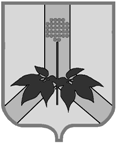 УПРАВЛЕНИЕ ФИНАНСОВ АДМИНИСТРАЦИИ ДАЛЬНЕРЕЧЕНСКОГО МУНИЦИПАЛЬНОГО РАЙОНАОб утверждении перечня кодов подвидов по видам доходов бюджета Дальнереченского муниципального района         В соответствии с пунктом 9 статьи 20 Бюджетного кодекса Российской Федерации, Порядка формирования и применения кодов бюджетной классификации Российской Федерации, их структуре и принципах назначения, утвержденного приказом Министерства финансов Российской Федерации от 08.06.2020 года №99нПРИКАЗЫВАЮ:1.Утвердить Перечень кодов подвидов по видам доходов бюджета Дальнереченского муниципального района, главными администраторами которых являются органы местного самоуправления Дальнереченского муниципального района и (или) находящиеся в их ведении казенные учреждения согласно Приложению 1 к настоящему приказу.2.Отделу по формированию и исполнению бюджета Управления финансов администрации Дальнереченского муниципального района в трехдневный срок со дня его подписания приказа довести настоящий приказ до УФК по Приморскому краю, администрации Дальнереченского муниципального района и разместить на официальном сайте администрации Дальнереченского муниципального района.3.Признать утратившим силу приказ Управления финансов администрации Дальнереченского муниципального района от 03.07.2019г. №56 «О внесении изменений в приказ управления финансов от 26.12.2018 года №64 «Об утверждении перечня кодов подвидов по видам доходов бюджета Дальнереченского муниципального района».4.Настоящий приказ вступает в силу с момента подписания и распространяет свое действие на правоотношения, возникающие с 01.01.2021 года.Начальник управления финансов                                                                Г.В. Дронова                                                                                                                       Приложение 1                                                                                        к приказу Управления финансов                                                                                     администрации Дальнереченского                                                                                                      муниципального района                                                                                                             от 24.02.2021г. №18Переченькодов подвидов по видам доходов бюджетаДальнереченского муниципального районаП Р И К А З 24 февраля  2021г.г. Дальнереченск№18№п/пКод бюджетной классификацииНаименование кодов бюджетной классификации1001 108 07150 01 1000 110Государственная пошлина за выдачу разрешения на установку рекламной конструкции (основной платеж)2001 108 07150 01 4000 110Государственная пошлина за выдачу разрешения на установку рекламной конструкции  (прочие поступления)